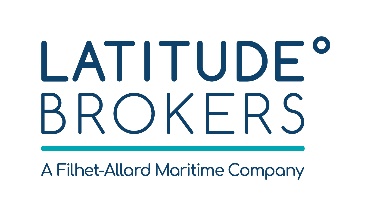 Latitude Brokers brings a fresh new perspective to marine insurance broking in Asia. We combine significant experience in the Shipping and Offshore industries with an energetic, passionate and client-focused approach.We are headquartered in Hong Kong and part of a global network of companies. Latitude Brokers provide marine insurance solutions to Asia-Pac as well as worldwide-based Clients. We consider each client as unique and our service reflects that.We offer an open working environment; we value communication, personal responsibility and work-life balance. Latitude is looking for a resourceful and dynamic Personal Assistant to support the Managing Directors.Part-time Personal AssistantResponsibilitiesAs a Personal Assistant you will be:Scheduling and booking trips;Managing emails and to-do lists; Organizing Sharepoint Drive and Shared DrivePreparing business presentationsPlanning events re venue, guests list, invitation etcGenerally providing support to the Managing Directors in Hong KongProfile- 5 years as a Personal Assistant- Proficient command of written and verbal English is a must- Organised, problem-solving and independent- Computer literate, proficient in MS Office Apps and OutlookOffer- Contract job- 3- 4 days per week, 12 hours per week maximum- Salary negotiable- Working from HomePlease send your full resume to recruit@latitudebrokers.com